2022“汉语桥”全球外国人汉语大会书画展作品征集登记表 Registration Form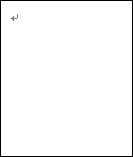 中文姓名/ Name(in Chinese):                                                  护照用名(英文)/ Passport Name(in English) :                      姓/ Family Name:                                                                                              名/ Given Name:                                                                                             投稿主题/ Submission topic: 春节 Chinese New Year书法作品名称/ Name of the calligraphy:                                      书法类型/ Type of calligraphy:                                      作品释文/ Interpretation of the work:                                               绘画作品名称/ The name of the painting:                                      绘画风格/ Painting style:                                      作品释文/ Interpretation of the work:                                               出生日期/ Date of Birth (yyyy/mm/dd）:                      国籍/ Nationality:                     当前所在国家/ Now live in Country:                 城市/ Now live in City:                学校/ School:                                   专业/ Major:                                     所在年级/ Grade:                         通讯地址/ Correspondence address:                                    性别/ Gender:                     手机号码/ Cell-phone number:                                                     电子邮件/ E-mail:                                                               Instagram Link:                                                                Facebook Link:                                                                微信号/ WeChat ID:                                                             微博/ Weibo Link：                                                             本人是否同意所提交的作品在“汉语桥”相关媒体平台展播 / Do you agree that the work submitted will be shown on the "Chinese Bridge" media platform?                          联系我们 Contact Us汉语桥YouTube：https://www.youtube.com/c/ChineseBridge2002/汉语桥Facebook: https://www.facebook.com/ChineseBridge2002/汉语桥Instagram: https://instagram.com/chinesebridge2002汉语桥Weibo：http://weibo.com/hanyuqiao汉语桥Wechat：ChineseBridge2002 汉语桥Official Website：http://bridge.chinese.cn汉语桥 Email: chinesebridge@chineseplus.net作品疑难用字表 Difficult characters list for works*疑难用字包括作品中较为偏僻的异体字、不常用的篆法等。Difficult characters include the more remote variant characters in the work, the less commonly used seal method, etc.所用汉字The Chinese characters used所用字法The orthography used出处source